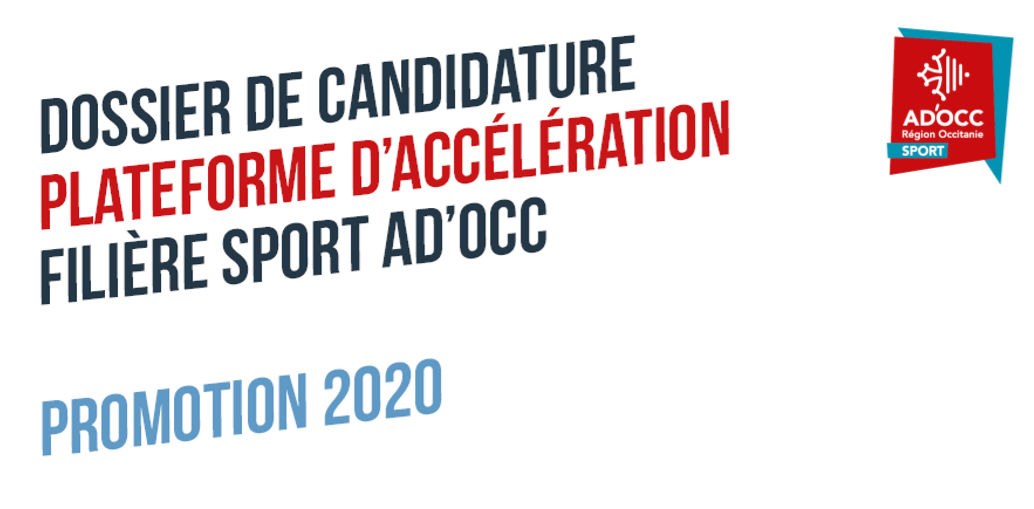 Nom de l’entreprise :	Adresse du siège social : 	Description succincte de l’activité de l’activité :	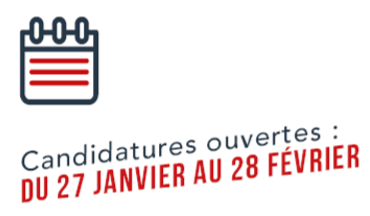 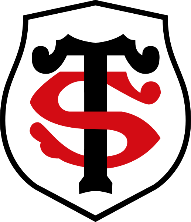 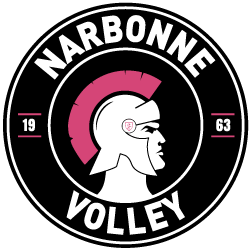 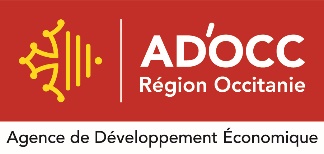 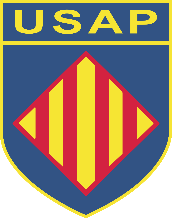 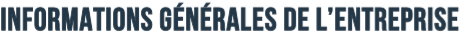 Identité du/des créateur(s)Nom : 	Prénom : 	Adresse mail :	Fonction :	N°Téléphone :	Part du capital détenue :	Nom : 	Prénom : 	Adresse mail :	Fonction :	N°Téléphone :	Part du capital détenue :	Nom : 	Prénom : 	Adresse mail :	Fonction :	N°Téléphone :	Part du capital détenue :		Fiche de l’entreprise :Dénomination sociale :	N°SIRET :	Date d’immatriculation : 	Statut juridique :	Capital Social :	Code NAF ou APE : 	Adresse (siège) : 	Site Web :	Effectif :Effectif salarié de l’entreprise :	Effectif non salarié :	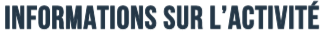 Décrivez l’activité de l’entreprise :En quoi votre solution est innovante ?Décrivez votre modèle économique :Quand avez-vous débuté la commercialisation ?Quels sont vos premiers clients ?Quelles sont vos pistes de développement à 3 ans ?Êtes-vous déjà accompagné par une structure d’appui au développement d’entreprise ?     Oui              Non       Si oui, la/lesquelles : 	Êtes-vous membre d’un cluster, club d’entreprises ?    Oui              Non        Si oui, le/lesquels :	Quels sont vos besoins actuels ?Quelles sont les aides perçues depuis la création de l’entreprise (avances remboursables, subventions, prêt d’honneur…). Avez-vous déjà réalisé une levée de fonds ? Si oui précisez ?   ............................................................................................................................................................................................................................................................................................................................................................................................................................................................Quel est l’historique de votre chiffre d’affaires ?  En quoi être hébergé au sein d’un club professionnel représente pour vous une opportunité ?Quels sont vos besoins en termes d’hébergement ? Nombre de postes de travail : …………………………….   En open-space                    En bureau fermé 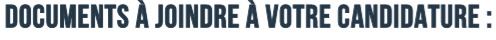 • Deux derniers bilans (si existants)• Plan de trésorerie sur 12 mois• Compte de résultat prévisionnel à 3 ans• Plan de financement à 3 ans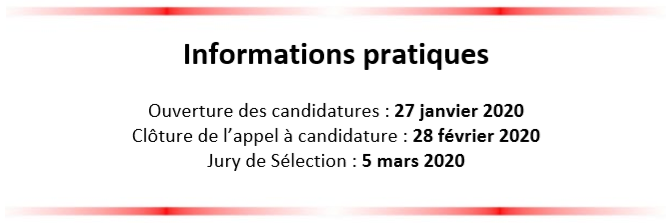 Dossier à renvoyer à l’adresse suivante :Contact AD’OCCCatherine BERGER 04 67 85 69 59catherine.berger@agence-adocc.com Site de MontpellierTriade 1 –215 rue Samuel Morse CS 80202– 34960 Montpellier Cedex 2
Suivez-nous sur les réseaux sociaux !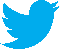 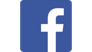 https://www.adoccsport.com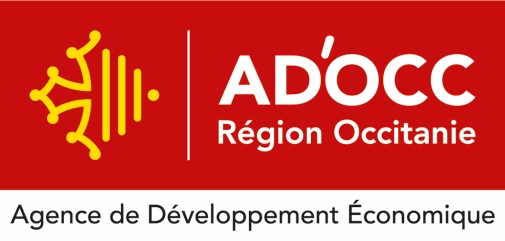 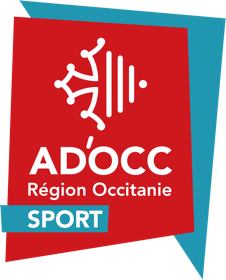 Nom-Prénom Fonction & Statut (salarié, stagiaire, associé) A temps plein    Oui          Non    Oui          Non    Oui          Non    Oui          Non     Oui         Non     Oui         Non Nom de l’aide perçueTypologie (subvention, avance remboursable, prêt d’honneur)Organisme (Région Occitanie, Créalia, bpifrance, Réseau initiative, Réseau entreprendre …)MontantAnnée d’obtentionn-2 n-1 Prévisionnel n CA Résultat Net 